Таблица 1Данные метеорологических наблюдений за прошедшие и текущие суткиПримечание: 900 - время местное* - нет данных.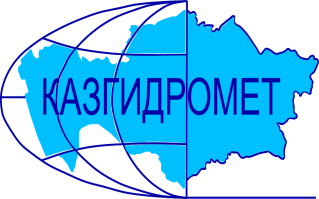 РЕСПУБЛИКАНСКОЕ ГОСУДАРСТВЕННОЕ ПРЕДПРИЯТИЕ «КАЗГИДРОМЕТ»ДЕПАРТАМЕНТ ГИДРОЛОГИИГидрометеорологическая информация №54включающая: данные о температуре воздуха, осадках, ветре и высоте снежного покрова по состоянию на 19 марта 2024 г.Гидрометеорологическая информация №54включающая: данные о температуре воздуха, осадках, ветре и высоте снежного покрова по состоянию на 19 марта 2024 г.ОбзорЗа прошедшие сутки в горных районах юга, юго-востока и востока осадки не наблюдались. Снежный покров продолжает оседать и уплотняться. Температурный фон в горах: на востоке от 1°С до 12°С мороза, наиболее низкая температура на МС Заповедник Маркаколь - 16°С мороза; на юго-востоке от 6°С мороза до 10°С тепла; на юге 1-7°С тепла. Днем местами наблюдались оттепели: на востоке до 8°С; на юго-востоке до 15°С; на юге до 14°С. Усиление ветра и метелей не отмечалось.Не рекомендуется выход на крутые заснеженные склоны в бассейнах рек Улкен и Киши Алматы из-за возможного провоцирования схода лавин. Будьте осторожны в горах!Прогноз погоды по горам на 20 марта 2024 г.Илейский Алатау: утром и днем осадки (дождь, снег). Ветер восточный с переходом на западный 9-14, местами порывы 15-20 м/с.на 2000 м: температура воздуха ночью 2 мороза – 3 тепла, днем 5-10 тепла.на 3000 м: температура воздуха ночью 2-7 мороза, днем 0-5 тепла.Жетысуский Алатау: осадки (дождь, мокрый снег). Ветер северо-восточный 9-14 м/с.на 2000 м: температура воздуха ночью 2-7 мороза, днем 1 тепла- 4 мороза.на 3000 м: температура воздуха ночью 3-8, днем 0-5 мороза.Киргизский Алатау: дождь, днем местами сильный дождь, гроза. Местами туман. Ветер юго-западный 9-14, местами 15-20 м/с. Температура воздуха ночью 1-6, днем 5-10 тепла.Таласский Алатау: утром и днем осадки, временами сильные (преимущественно дождь). Ветер юго-восточный с переходом на юго-западный 8-13, днем порывы 15-20 м/с. Температура воздуха ночью 2 мороза-3 тепла, днем 5-10 тепла.Западный Алтай: осадки (дождь, снег), гололед. Ветер юго-западный с переходом на северо-западный 9-14 м/с. Температура воздуха ночью 2 мороза-3 тепла, местами 6 мороза, днем 2-7 тепла, местами 2 мороза.Тарбагатай: местами осадки (преимущественно дождь), гололед. Ночью и утром местами туман. Ветер юго-западный с переходом на северо-западный 9-14 м/с. Температура воздуха ночью 2 мороза-3 тепла, местами 5 мороза, днем 0-5, местами 10 тепла.ОбзорЗа прошедшие сутки в горных районах юга, юго-востока и востока осадки не наблюдались. Снежный покров продолжает оседать и уплотняться. Температурный фон в горах: на востоке от 1°С до 12°С мороза, наиболее низкая температура на МС Заповедник Маркаколь - 16°С мороза; на юго-востоке от 6°С мороза до 10°С тепла; на юге 1-7°С тепла. Днем местами наблюдались оттепели: на востоке до 8°С; на юго-востоке до 15°С; на юге до 14°С. Усиление ветра и метелей не отмечалось.Не рекомендуется выход на крутые заснеженные склоны в бассейнах рек Улкен и Киши Алматы из-за возможного провоцирования схода лавин. Будьте осторожны в горах!Прогноз погоды по горам на 20 марта 2024 г.Илейский Алатау: утром и днем осадки (дождь, снег). Ветер восточный с переходом на западный 9-14, местами порывы 15-20 м/с.на 2000 м: температура воздуха ночью 2 мороза – 3 тепла, днем 5-10 тепла.на 3000 м: температура воздуха ночью 2-7 мороза, днем 0-5 тепла.Жетысуский Алатау: осадки (дождь, мокрый снег). Ветер северо-восточный 9-14 м/с.на 2000 м: температура воздуха ночью 2-7 мороза, днем 1 тепла- 4 мороза.на 3000 м: температура воздуха ночью 3-8, днем 0-5 мороза.Киргизский Алатау: дождь, днем местами сильный дождь, гроза. Местами туман. Ветер юго-западный 9-14, местами 15-20 м/с. Температура воздуха ночью 1-6, днем 5-10 тепла.Таласский Алатау: утром и днем осадки, временами сильные (преимущественно дождь). Ветер юго-восточный с переходом на юго-западный 8-13, днем порывы 15-20 м/с. Температура воздуха ночью 2 мороза-3 тепла, днем 5-10 тепла.Западный Алтай: осадки (дождь, снег), гололед. Ветер юго-западный с переходом на северо-западный 9-14 м/с. Температура воздуха ночью 2 мороза-3 тепла, местами 6 мороза, днем 2-7 тепла, местами 2 мороза.Тарбагатай: местами осадки (преимущественно дождь), гололед. Ночью и утром местами туман. Ветер юго-западный с переходом на северо-западный 9-14 м/с. Температура воздуха ночью 2 мороза-3 тепла, местами 5 мороза, днем 0-5, местами 10 тепла.Адрес: 020000. г. Астана. пр. Мәңгілік Ел 11/1. РГП «Казгидромет»; e-mail: ugpastana@gmail.com; тел/факс: 8-(717)279-83-94Дежурный гидропрогнозист: Букабаева А.; Дежурный синоптик: Кисебаев Д.Адрес: 020000. г. Астана. пр. Мәңгілік Ел 11/1. РГП «Казгидромет»; e-mail: ugpastana@gmail.com; тел/факс: 8-(717)279-83-94Дежурный гидропрогнозист: Букабаева А.; Дежурный синоптик: Кисебаев Д.Примечание: Количественные характеристики метеовеличин приведены в таблице 1.Примечание: Количественные характеристики метеовеличин приведены в таблице 1.№ по схе-меНазваниястанций и постовв горных районах КазахстанаВысота станции над уровнемморяВысотаснежногопокров, см. в 90019.03Количествоосадков, ммКоличествоосадков, ммИзменениевысотыснега в см. за суткиСкорость направление ветра, м/с.в 90019.03Температуравоздуха, ° CТемпературавоздуха, ° CЯвления погоды№ по схе-меНазваниястанций и постовв горных районах КазахстанаВысота станции над уровнемморяВысотаснежногопокров, см. в 90019.03задень18.03заночь19.03Изменениевысотыснега в см. за суткиСкорость направление ветра, м/с.в 90019.03t ° Сmаx18.03t ° Св 90019.03Явления погодыЗападный и Южный АлтайЗападный и Южный АлтайЗападный и Южный АлтайЗападный и Южный АлтайЗападный и Южный АлтайЗападный и Южный АлтайЗападный и Южный АлтайЗападный и Южный АлтайЗападный и Южный АлтайЗападный и Южный АлтайЗападный и Южный Алтай1МС Лениногорск 80981-3ЮВ-27.0-2.02МС Самарка49662-1Штиль3.0-3.03МС Зыряновск455106-1В-10-12.04МС Катон-Карагай106766-1С-95.0-1.05МС Заповедник Маркаколь14501370Штиль-4.0-16.0Хребет ТарбагатайХребет ТарбагатайХребет ТарбагатайХребет ТарбагатайХребет ТарбагатайХребет ТарбагатайХребет ТарбагатайХребет ТарбагатайХребет ТарбагатайХребет ТарбагатайХребет Тарбагатай6МС Уржар48924-4Штиль8.0-3.0хребет Жетысуский (Джунгарский) Алатаухребет Жетысуский (Джунгарский) Алатаухребет Жетысуский (Джунгарский) Алатаухребет Жетысуский (Джунгарский) Алатаухребет Жетысуский (Джунгарский) Алатаухребет Жетысуский (Джунгарский) Алатаухребет Жетысуский (Джунгарский) Алатаухребет Жетысуский (Джунгарский) Алатаухребет Жетысуский (Джунгарский) Алатаухребет Жетысуский (Джунгарский) Алатаухребет Жетысуский (Джунгарский) Алатау7МС Лепси101233-3Штиль9.3-6.08МС Когалы141048-4СВ-29.21.6хребет Узынкара (Кетмен)хребет Узынкара (Кетмен)хребет Узынкара (Кетмен)хребет Узынкара (Кетмен)хребет Узынкара (Кетмен)хребет Узынкара (Кетмен)хребет Узынкара (Кетмен)хребет Узынкара (Кетмен)хребет Узынкара (Кетмен)хребет Узынкара (Кетмен)хребет Узынкара (Кетмен)9МС Кыргызсай12730ВЮВ-114.99.5хребет Илейский Алатаухребет Илейский Алатаухребет Илейский Алатаухребет Илейский Алатаухребет Илейский Алатаухребет Илейский Алатаухребет Илейский Алатаухребет Илейский Алатаухребет Илейский Алатаухребет Илейский Алатаухребет Илейский Алатау10АМС т/б Алматау187065-6ЮВ-111.53.811СЛС Шымбулак220071-4ВЮВ-211.92.312СЛС БАО251698-2З-17.0-0.713МС  Мынжилки301750-4Штиль4.7-1.914АМС пер.Ж-Кезен333351-1ЮЗ-6/100.4-2.6хребет Каратаухребет Каратаухребет Каратаухребет Каратаухребет Каратаухребет Каратаухребет Каратаухребет Каратаухребет Каратаухребет Каратаухребет Каратау15МС Ачисай8210ССВ-113.57.4хребет Таласский Алатаухребет Таласский Алатаухребет Таласский Алатаухребет Таласский Алатаухребет Таласский Алатаухребет Таласский Алатаухребет Таласский Алатаухребет Таласский Алатаухребет Таласский Алатаухребет Таласский Алатаухребет Таласский Алатау16МС Чуулдак194791-4ЮЮВ-17.41.2